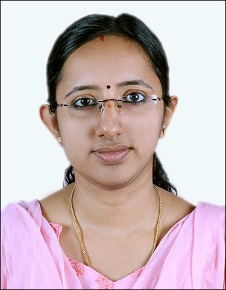 Anjali SREEJITHSoftware DeveloperCAREER OBJECTIVETo enhance the skill and knowledge and grow along with organization to increase the profitability, productivity and stability. Adaptable to dynamic business environments and capable of delivering results effectively. Work in innovative projects and enhance me as a software developer.CONTACTEMAIL:Anjali-390484@2freemail.com PERSONAL DETAILSDate of Birth:      8-June-1990Gender:                FemaleMarital Status:     Married.Passport validity :12-10-2024Visa Status:          Residence visa                             (24-11-2020)SUMMARYA highly motivated Software Engineer with 3 years of experience in Development and Implementation of applications in different areas using ASP.Net, MS SQL Server, SSRS.Strong knowledge in ASP.Net (Webforms, MVC).Deep knowledge in HTML, CSS, JavaScript, jQuery.Knowledge in web designingDeep knowledge in writing SQL Queries using MS-SQL server. Also, good knowledge in Stored Procedure.Knowledge in MVC architecture.Knowledge in database administration.Good experience in developing web pages using SDL Tridion 2011Ability to work well in both team environment and individual environment.Worked as Software Engineer for Simplified Solutions, Dubai, UAE, from August 2018 to January 2019.Worked as a Software Developer Trainee for KodsInfotech, Pathanamthitta from October 2015 to April 2016.Worked as Assistant System Engineer for Tata Consultancy Services Limited, Kochi, from September 2012 to April 2015 (2.6Years).ACCADEMIC DETAILSB. Tech from College of Engineering Chengannur, Kerala, with 71.4% in 2012.HSC from Metropolitan Higher Secondary school in Puthencavu, Kerala with 93% in March 2008.SSLC from St. Annie`s Higher Secondary school in Chengannur, Kerala with 93.15% in March 2006.Technical skillsASP.NET, C#                                                          JAVA JS, CSSHTMLSSRSEclipseSDL Tridion 2011jQueryMicrosoft Visual Studio 2017SQL Server Management 2014SSRS Report Builder 3.0Oracle database administration 10gPROJECTS IMPLEMENTEDPROJECT 1: Reservation AssistantClient: Sharjah Ladies Club The Reservation Assistant aims to provide registration for fitness club members in SLC, personalized diet and exercise schedules to the registered members of the club. Each member will have an account to view the day wise diet and exercise plans assigned to them by the trainer along with the list of future dated RA Bookings. Guest users can access app from outside. These pages are used in Mobile app as wrapper. Contract is generated as PDF (SSRS report).DUTIES AND RESPONSIBILITIESUsed SQL-Server 2014 and Microsoft Visual studio 2017.Developed web application using Asp.Net, jQuery, C#.SSRS report builder 3.0 is used for developing reports.Involved in Database design and uploading data.Involved in writing Queries, Stored ProceduresHave implemented the user interface Web forms were implemented using various server controls like Grid view, jQuery Data Tables and various validation controls.Also converted to mobile APP using mobile wrapper.Delivered high quality code with zero defects.PROJECT 2: KodsManagerClient: KodsInfotechKodsManager web application using.NET to manage staff and student in KodsInfotech Software development firm. Three different users can use this application Admin, Staff and Student. Admin will be able to create/view /update/delete staff and student. Registered student and staff can update and view their profile. Admin has the privilege to create/view/update/delete batch, project and course. Staff will assign the project to each batch. Staff should add the fee payment details to the application.DUTIES AND RESPONSIBILITIESUsed SQL-Server 2008 and Microsoft Visual studio 2010,2013.Involved in Database design and uploading data.Involved in writing Queries, Stored ProceduresHave implemented the user interface Web forms were implemented using various server controls like Grid view, Calendar, and various validation controls.Delivered high quality code with zero defects.PROJECT 3: Interactive Content Management Client: American ExpressContent Management System is a computer application used to create, edit, manage and publish content in a consistently organized fashion. SDL Tridion 2011 is a third-party tool, used for managing content in this project.DUTIES AND RESPONSIBILITIESDeveloping and maintaining web pages for the project.Certified as Author and Reviewer for SDL Tridion 2011.Played a major role in Minor Site Enhancement activity for American Express iCM pages.Created pages using flexible page template for American Express.Played a major role in iNavigation team for the enhancement of navigation section in the web pages using SDL Tridion.Also played a key role in administrative activities. Created users, folders, structure group.Coding using HTML, JavaScript.Delivering high quality web pages.Maintaining the entire project related documents and reports.PROJECT 4: Online Test Taking SystemClient: Tata Consultancy Services.Online Test Taking System is an environment friendly way of taking test as we do not use papers. In this system there are three modules, each module has a different functionality. The application has a number of users. Appropriate role assignment is done while a new user is created in the system.DUTIES AND RESPONSIBILITIES: Preparing Test-plans, Coding using Java, j2ee, eclipse and testing. Delivering high quality code with zero defects. Developing and maintaining oracle database for the project.Hands-on experience in Oracle SQL.Following the processes and maintaining all the project related documents and delivering all the deliverables of SDLC on time with good quality. 